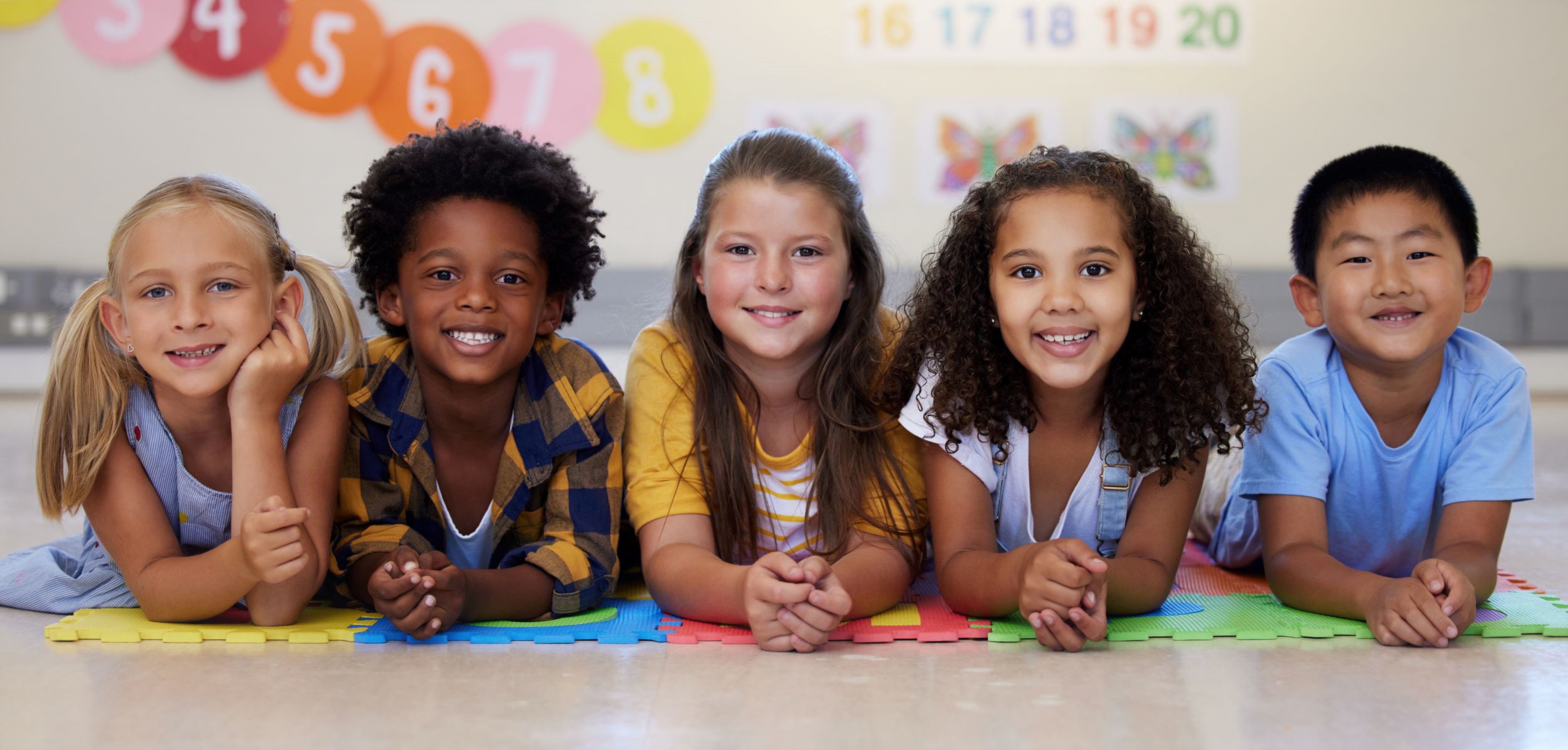 Wraparound Childcare Survey 2024Calling all parents of children in Reception to Year 6 Tell us your views about before and after school childcare provision and you could win a £25 voucher!The survey closes at midnight on Friday 22nd March.Link to complete survey:www.coventry.gov.uk/wraparoundsurvey This survey is being undertaken by Coventry Early Years Business, Sufficiency and Funding team. 